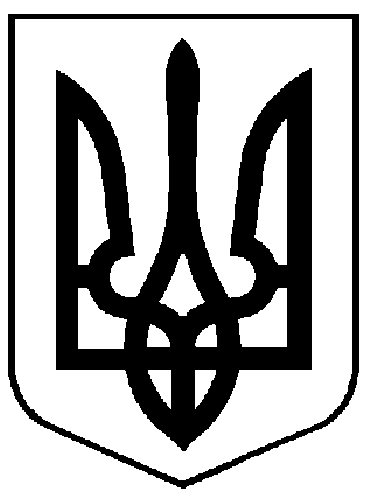 Первомайська загальноосвітня школа І-ІІІ ступенів № 12Первомайської міської ради Миколаївської області55213 м. Первомайськ, вул. Чкалова,19, тел. (05161) 7-51-18__________________________httр//pustova1@ukr.net________________________________                                                            НАКАЗ31.05.2021                                                                                                             № 43                        Про зарахуванняучнів  до 1- х класів  закладу             Відповідно до наказу МОН України від 16.04.2018 № 367 «Порядок зарахування, відрахування та переведення учнів до державних та комунальних закладів освіти для здобуття повної загальної середньої освіти», на підставі заяв батьків та відповідних документів зарахувати наступних учнів: до 1А класу: до 1Б класу:Директор школи                              Тетяна ПУСТОВА№ з/пП.І.Б учня№ з/пП.І.Б учняАврамов Тимофій Дмитрович15.Ляшко Вікторія ЄвгеніївнаБодруг Олена Андріївна16.Марченко Максим ДмитровичБостан Кирило Олегович 17.Мицик Діана Сергіївна Василевський Михайло Романович18.Млінцова Валерія Іванівна Висоцький Максим Дмитрович 19.Радзієвський Назар Сергійович Гайдиш Микита Васильович 20.Ратушняк Софія Олександрівна ГГайдиш Аліна Василівна21.Рябов Віктор Ігорович Драган Андрій Андрійович 22.Савченко Савелій ОлеговичЖуравльова Марія Ігорівна23.Соколюк Анжеліка СергіївнаЗаболотний  Михайло Ігорович 24.Тодоров Кіріл СергійовичКалужинська Варвара Вадимівна25.Хоменко Аліна Сергіївна Кекенадзе Соломія Олександрівна26.Чечель Костянтин В’ячеславовичКоленда Поліна Олександрівна27.Шиндраєва Анна ОлексіївнаЛобода Юлія Вадимівна 28.Яремський Дмитро Володимирович№ з/пП.І.Б учня№ з/пП.І.Б учняАндронюк Мілана Юріївна15.Макідон Олена Андріївна   Бауман Богдан Олегович  16.Марчак Володимир Миколайович Бондаренко Нікіта Євгенович 17.Павленко Єгор Володимирович Гомонюк Даниїл Андрійович  18.Пакош Аріна Віталіївна Дацюк Маргарита Володимирівна 19.Папіровник Олександра Сергіївна Діскант Владислав Віталійович 20.Скворняк Злата Денисівна Жельман Марія Олександрівна 21.Снопков Максим ПавловичІоненко Тімур Васильович  22.Сьора Людмила СергіївнаІщенко Нікіта Сергійович 23.Сьора Руслан СергіївнаІщенко Андрій Сергійович 24.Фетісова Єва ВолодимирівнаКернешел Андрій Вадимович 25.Халашенко Дмитро ОлексійовичКоваленко Артем Анатолійович 26.Шевченко Володимир ВікторовичКравченко Олександр Олександрович 27.Шинкарук Михайло ЮрійовичКузьмич Тимур Миколайович  28.Яковенко Кіра Олексіївна 